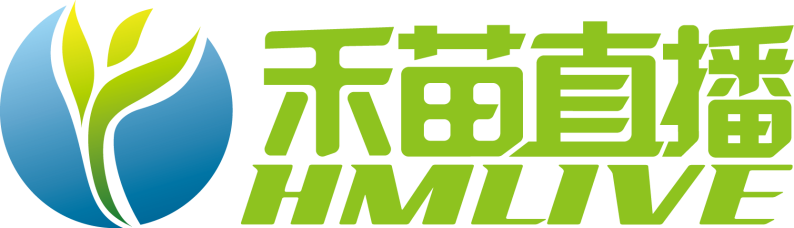  （适用的产品型号：）HN—HLS02一、编码设备1、产品介绍     禾苗WIFI高清直播编码器(HN—HLS02)是一款可通过手机APP进行配置直播参数的采集编码设备。以操作简单、易携带、更专业著称，是一款H.264/ H.265硬件编码设备，支持高清1080p @60fps输入。它可以接入摄像机、无人机、单反相机、GoPro、导播台、DVD、电脑等各种高清信号源（HDMI），禾苗WIFI高清直播编码器(HN—HLS02)通过手机连接编码器热点(Hm_*****)，APP对编码进行直播参数、推流地址等设置，在此基础上也可以利用禾苗live/禾苗play对直播视频直接进行二次编辑、轻导播、导播，提升直播的专业度。禾苗Live APP支持画中画、本地视频、网络视频、背景音乐、效果音乐、实时字幕、专属LOGO、赛事比分扳、新闻标题板、背景音乐、本地录像等各种功能。禾苗LIVE APP 支持奥点云，乐视云，熊猫、斗鱼、YY、章鱼、今日头条等第三方平台直播推流。禾苗LIVE APP 可以方便实现手机进行录像，直播，回放，同时可实现对编码器参数的配置与管理。禾苗LIVE APP可以实现导播功能，对编码棒，编码器，网络视频流等信号源进行浏览，同时进行导播选择后直播推流，完成一个直播系统的所有功能。禾苗Play是一款纯手机多视频信号导播软件，可以帮助用户快速部署稳定、高效的音视频导播方案 。2、包装清单3、连接示意图编码器连接示意图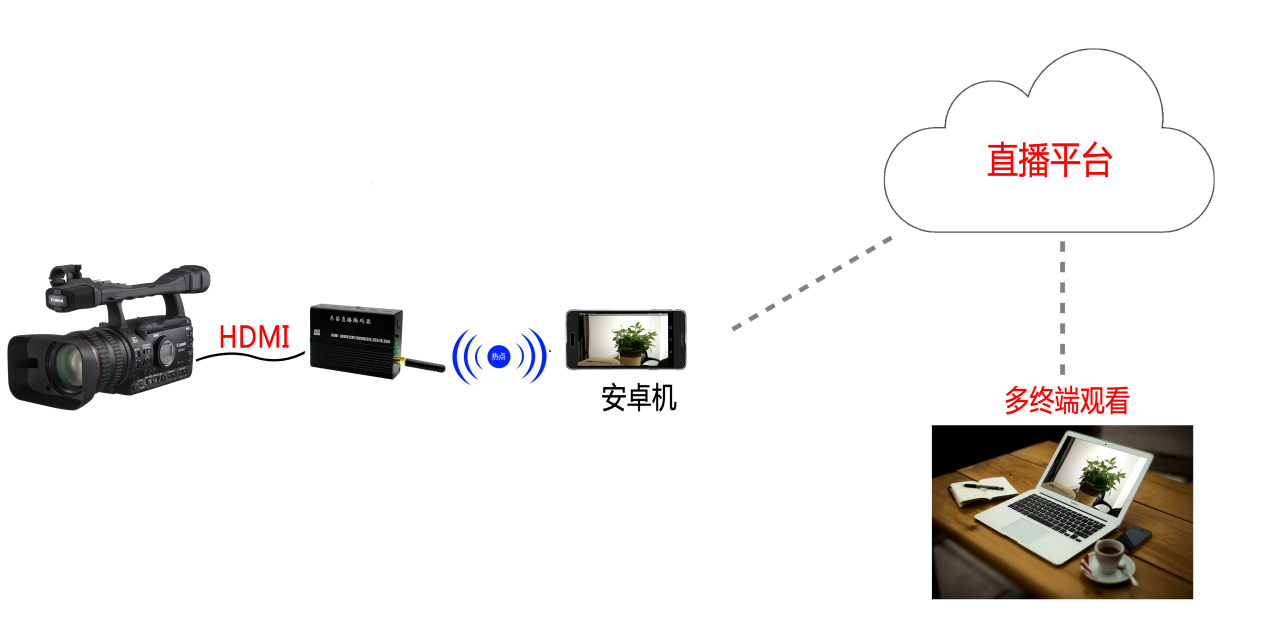 3.1   安卓内存在3GB以上的机型，均可对编码器进行配置，可配合使用禾苗live/禾苗paly，为保证导播效果建议使用最新安卓手机运行禾苗play 3.2   手机连接编码器的热点用户名：hm_******，密码：hm123456     连接成功后，进入编码器参数设置。具体操作见后文。技术交流QQ群：529646726     4、APP安装步骤    首先，扫描下图二维码或包装盒背面的二维码，安装禾苗Live APP，注册账号，并成功登录。用户还可以通过 腾讯应用宝，百度手机助手，360手机助手，豌豆荚等 主流应用市场，搜索 “禾苗Live”关键字，下载APP.腾讯应用宝搜索关键词“禾苗play”下载导播软件访问官网下载地址：http://www.hemiaolive.com/hmlive.html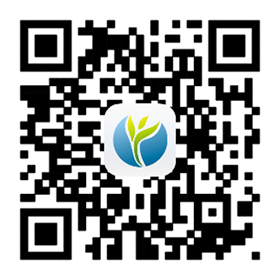 注册新账户:首先：手机通过WIFI或者4G，访问互联网。【点击】手机桌面的 “禾苗LIVE”图标【启动】APP。登陆页面【点击】 注册 进入新账户注册页面：输入手机号→点击“获取验证码”→输入收到短信的验证码→输入用户密码→点击注册。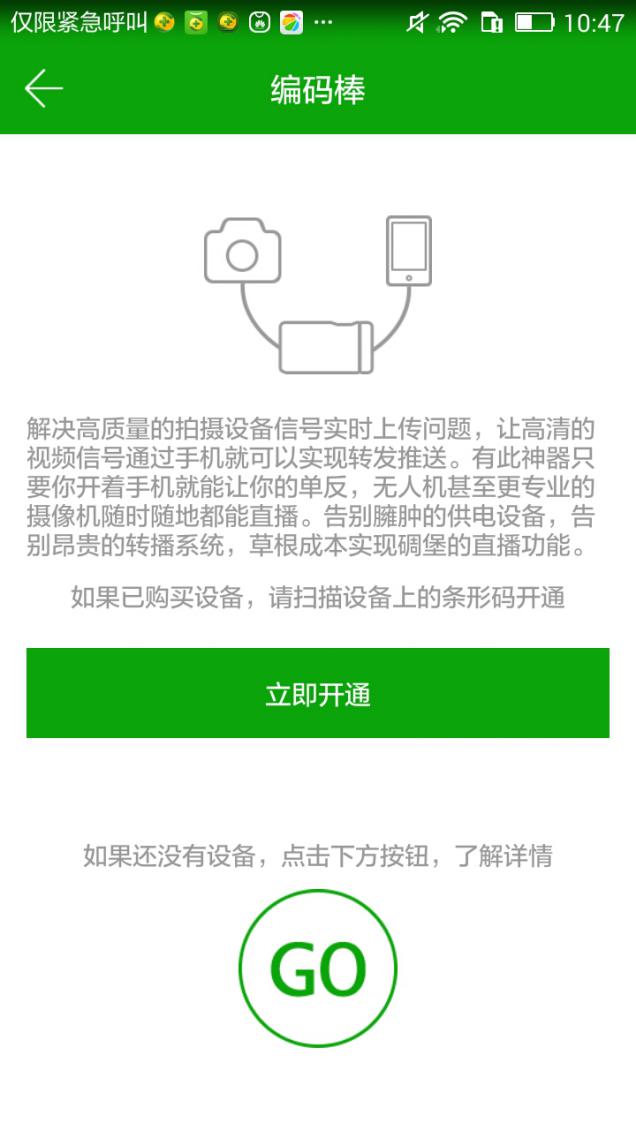 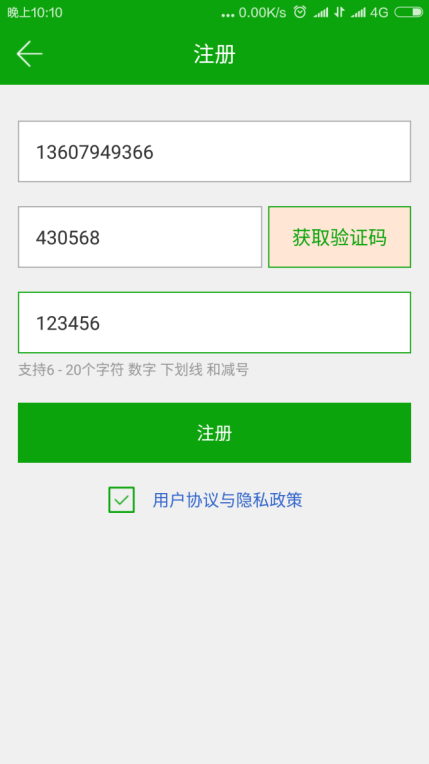 注册成功后，返回到登陆界面、输入 用户名和密码【点击】 登陆。可以更换不同手机使用。二、高级会员的开通  如果你没有买禾苗硬件产品（禾苗编码棒、禾苗编码器），但想使用禾苗LIVE APP，可以在微信中查询：禾鸟科技公众号，在公众号中开通高级会员。1、高级会员的开通1.1 高级会员的开通成功登录禾苗Live APP后，在“个人中心”中，选择“禾苗编码棒”（新用户显示“未开通”状态），进入“编码棒”页面，点击“立即开通”，通过扫描说明书上的【开通码】，来开通使用权限，升级为禾苗的高级用户。（购买任意禾苗的编码产品升级高级会员都是通过此方法）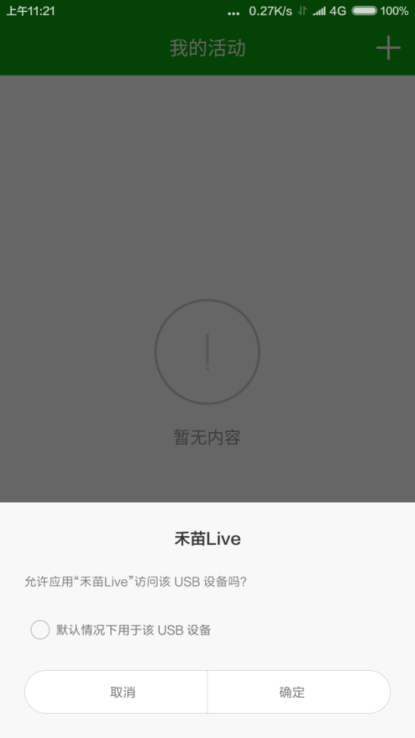 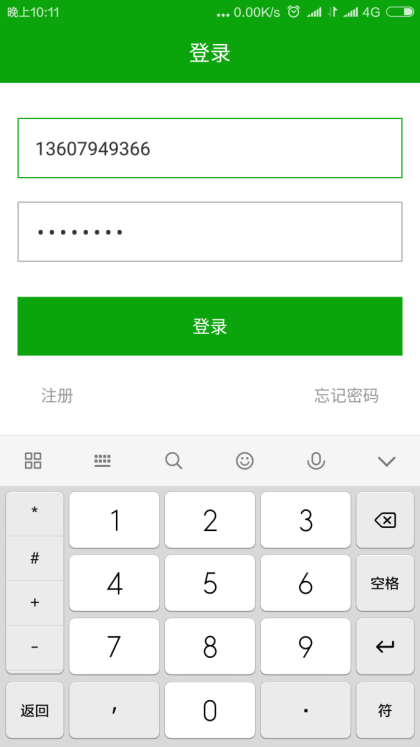 1.2、禾苗账户去除水印，微信关注【禾鸟科技】公众号，登录禾苗账户，选择我的禾苗—个人中心，如左图：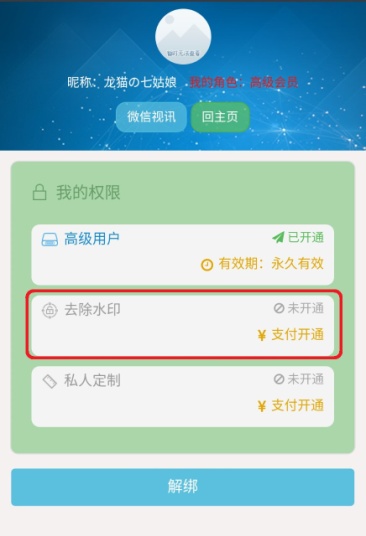 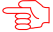 2、禾苗wifi编码器接口说明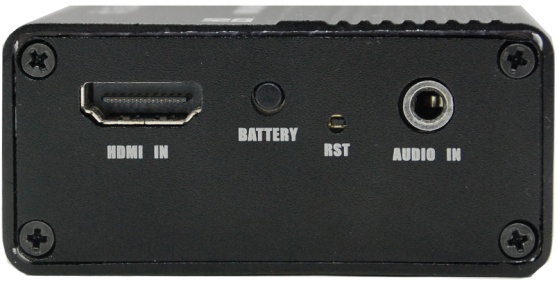 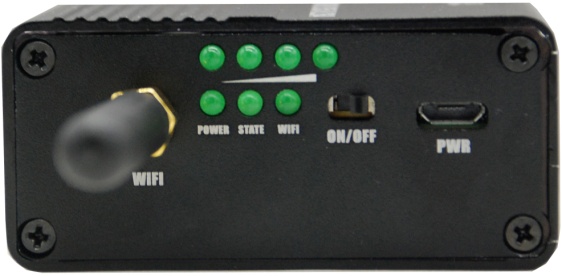      HDMI IN——高清HDMI输入接口。       BATTERY——电池电量检查，快按二次可关闭电池供电。       RST——用于对禾苗编码器进行初始化设置，按住不放，15秒后恢复出厂参数。       AUDIO IN——线路立体声音频输入接口，不可接入麦克风。       WIFI——WIFI天线接口，可连接上所配天线。       ON/OFF——禾苗编码器电源开关。       PWR——充电接口，当电池没电的状态下，可接入充电宝进行供电。       指示灯：       ——电池电量指示灯。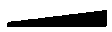        POWER——电源指示灯       STATE——状态指示灯，当设备正常工作时，会慢闪。       WIFI—— 当连接至网络后，此灯亮。三、禾苗WiFi编码器配置：禾苗编码器在出厂时，默认工作在 AP模式，当设备上电后，我们会看到设备的Power灯和 wifi灯亮起，此时表示 设备工作正常，打开禾苗live app，准备开始配置。在设置编码器之前，请确保您手机的的WIFI是开启的，同时关闭手机的移动数据。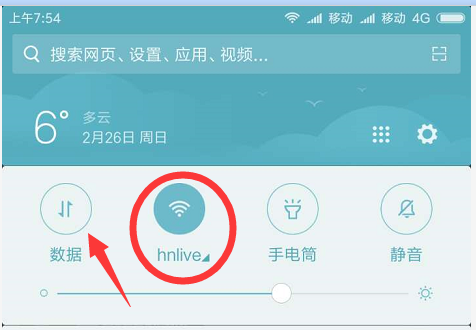 打开禾苗APP->进入 个人中心->禾苗编码器 , 进入 禾苗编码器列表页面，如下图。在这个列表中，APP会自动发现 和手机处在同一无线网络的编码器。不过，对于新设备来说，这里肯定是空的，因为还没有配置编码器的网络连接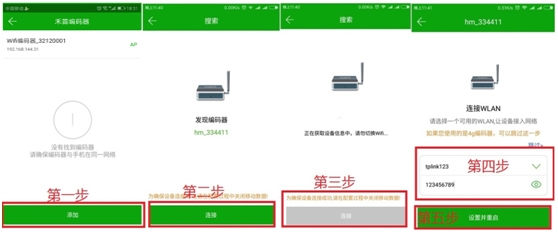 第一步：点击 “添加”按钮,开始添加设备,APP会自动搜索可能存在的禾苗编码器。因为无线网络的不稳定性，这里可能会出现没有搜索到编码器的情况，可尝试继续添加.第二步：依据APP向导,点击“连接”.第三步：由于无线网络的不稳定性，存在可能连接不成功的情况，可尝试继续 连接。第四步：注意这一步，因为 禾苗WIFI编码器缺省工作在AP模式，如果您需要用编码器推流直播，必须使其工作在 STA模式，也就是说，必须指定编码器连接一个可以上网的无线路由。对于在户外直播的用户来说，连接手机的热点是首选。APP会自动为您列出可用的无线网络（用2.4G无线网络，不能连接至5G的网络上），注意第一列的WIFI即是您手机的热点名称。第五步：选择要连接的无线网络，输入密码，点击 设置并重启。此时WIFI编码器会立即重启，并尝试连接您指定的无线网络。这个过程中，请注意编码器的WIFI状态灯，如果亮起，说明已经连接成功！如果不能亮起，说明没能连接至你选择的网络。第六步：如果设备连接成功，此时我们在 “禾苗编码器”列表页就会看到这个编码器设备的条目。 点击它，进入详细配置。如下图: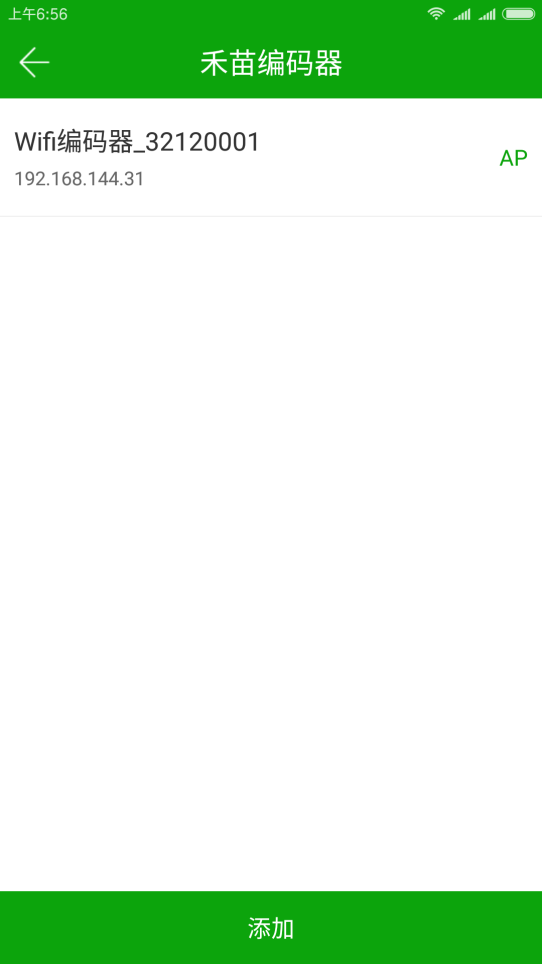 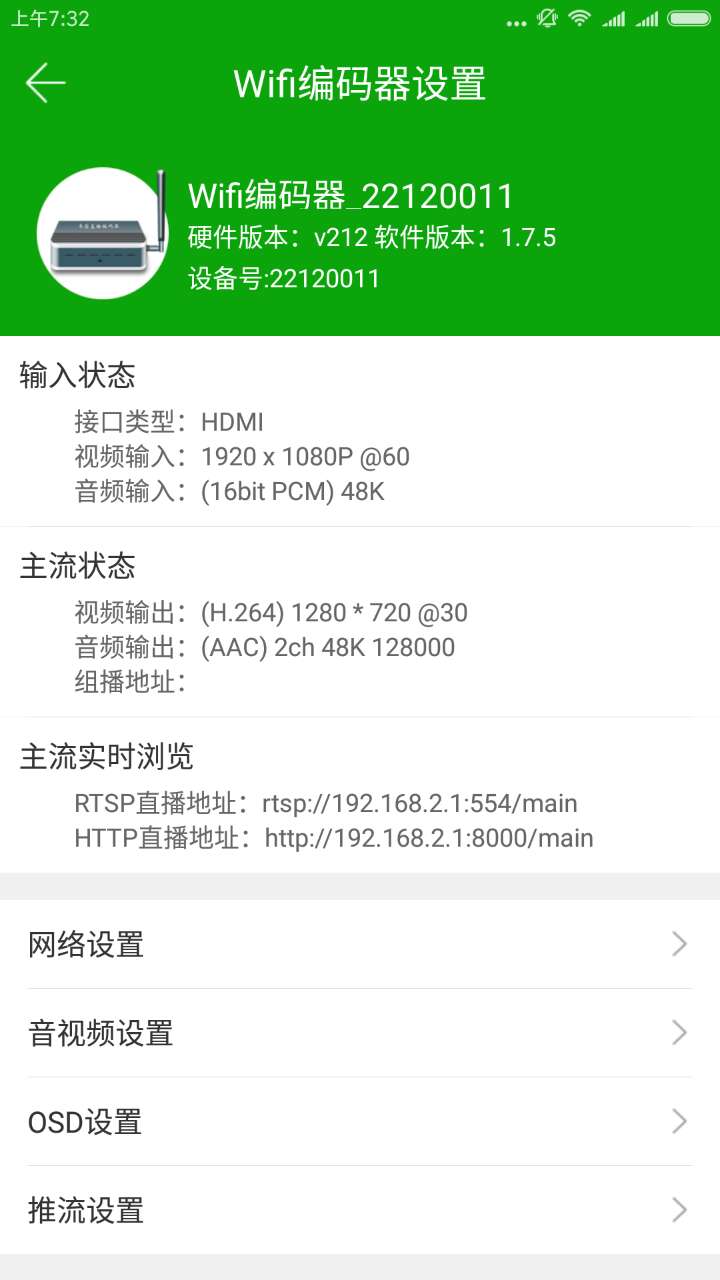 该页面 显示了编码器的主要信息，包括设备名称，软硬件版本，IP地址等等。如果有设备有新的软件，您也可以在这里看到更新提示，并能依照向导进行设备软件升级操作。如果您将设备的HDMI口连接上某一视频信号源，此处也能看到具体的参数信息。网络设备/音视频设置/OSD设置/推流设置等 类目，是为编码器的各种配置参数页面，接下来结合实际应用为您讲解.五、直播设置禾苗编码器提供了多种直播方式：a: 直接由编码器推流--详细直播推流操作说明1b: 通过禾苗live app进行直播---详细直播推流操作说明1c: 双路推流直播：配合禾苗play注释：a:  直接由编码器推流：此方式是由编码器直接把视频流推到直播平台。      主要操作： 进入禾苗编码器的设置主界面，选择推流设置,如下图所示: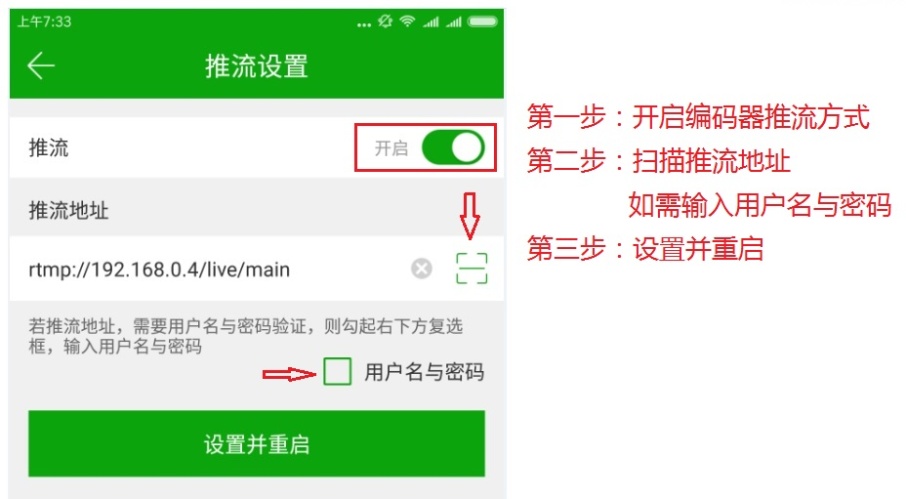 采用编码器直接推流方式，优点是,直播过程中不需要手机APP。用户也可以通过禾苗编码器 配置中的 OSD设置页面 ，来进行一些简单的文字和LOGO等画面效果编辑。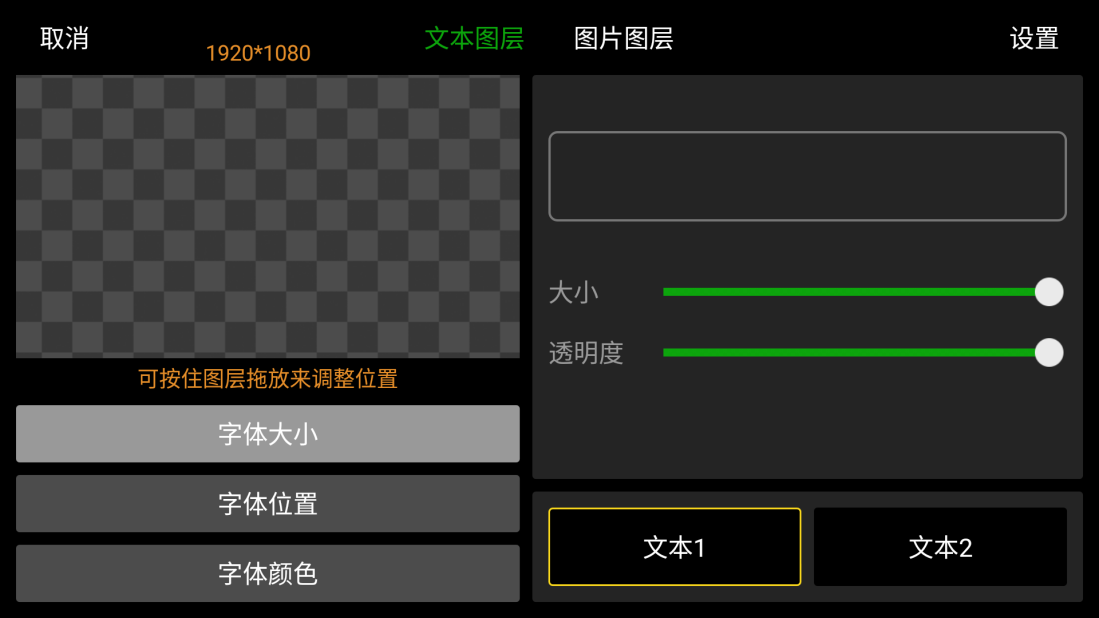 b: 通过禾苗live app进行直播：此方式的原理是，有禾苗live app主动拉取编码器的视频流，随后由app来进行推流直播。此方式为禾苗特有的直播，结合禾苗live app强大的导播功能，能为您的直播带来更丰富的形式和内容。app内置的各种功能如，文字图片，字幕版，比分板，画中画，背景音乐等都可以使用。      主要操作:  上接第3节, 待编码器连接成功，APP中能看到该编码器信息之后。我们进入APP的推流界面，输入推流地址，进入直播控制台。      此时我们看到 左边视频源 类目中的，禾苗编码器，已经显示为 您的设备名称，点击它即可预览 实时的编码器视频流。 点击 推流 即可 开始直播!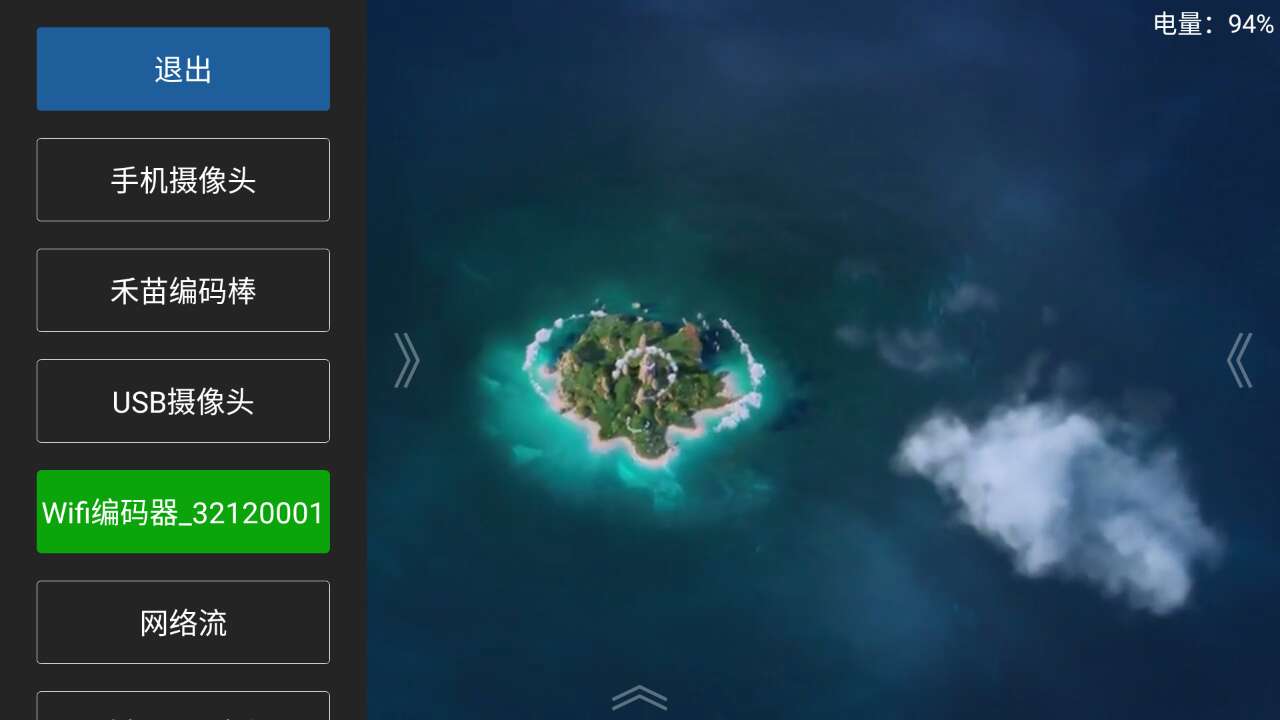 c: 双路推流直播：配合禾苗play如果您有直播同时推到多个平台的需求时，可以使用禾苗play导播软件，即可实现同时推2路流直播。不过这样的应用，网络带宽需求也是翻倍了，所以一定要确保您的网络通畅，并且带宽足够，不然效果反而会打折扣。详细直播推流操作说明：1、 配置成无线路由器模式直播：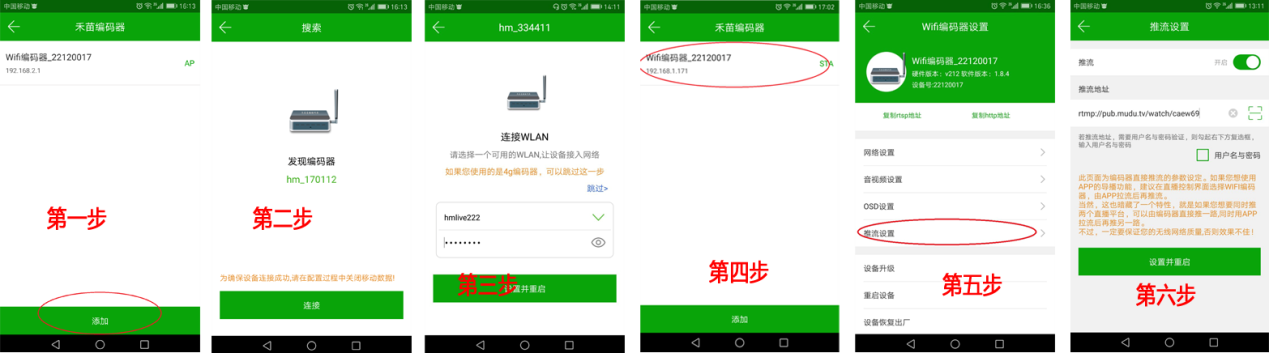 第一步：手机连接编码器的热点（用户名：hm_***** 密码：hm123456）打开禾苗live/play--个人中心-禾苗编码器-点击【添加】第二步：点击连接第三步：设置编码器，即将要使用的无线网络，设置并重启，WiFi灯再次亮起说明重启成功第四步：手机连接编码器所在的无线网络，即手机和编码器在同一个局域网内，根据第四步，点击红色框选区，注意此时编码器在STA模式下第五步：观察状态显示是否正常，如显示空白，则检查视频源输入是否正常，点击红色框选区：推流设置第六步：开启【推流】 ，填入或者是扫描预先生成的rtmp推流地址/二维码，设置并重启 ，WiFi灯再次亮起，设置成功，此时平台已经开始正常直播2、 配置成无线路由器-APP模式直播：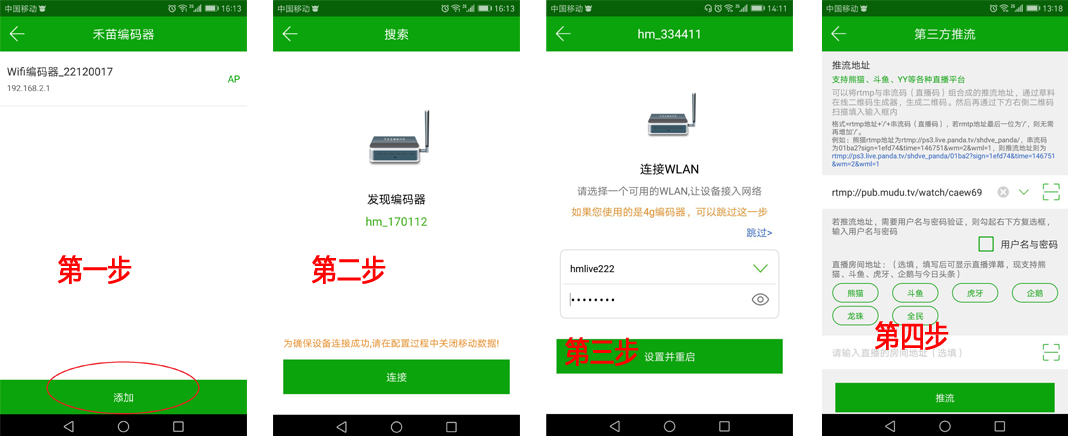 第一步：手机连接编码器的热点（用户名：hm_***** 密码：hm123456）打开禾苗live/play--个人中心-禾苗编码器-点击【添加】第二步：点击连接第三步：设置编码器，即将要使用的无线网络，设置并重启，WiFi灯再次亮起说明重启成功第四步：手机连接编码器所连接的无线网络，即手机和编码器在同一个局域网内，根据第四步，设置推流设置，个人中心-直播设置3、配置成手机热点组网模式直播：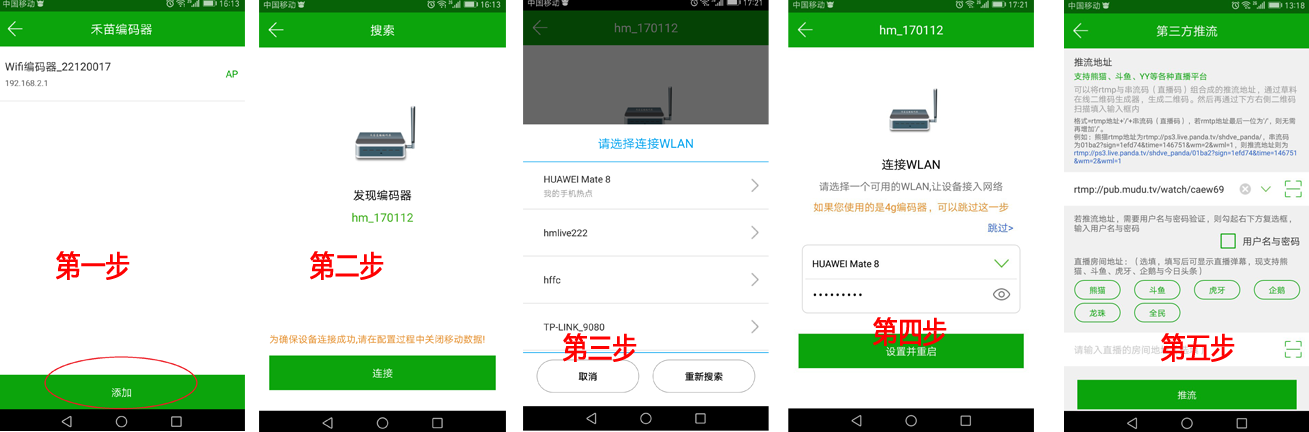 说明：在正式开始设置前，打开移动网络共享-便携式WLAN热点，关闭移动数据，打开wlan第一步：手机连接编码器的热点（用户名：hm_***** 密码：hm123456）打开禾苗live/play--个人中心-禾苗编码器-点击【添加】第二步：点击连接第三、四步：设置编码器，即将要使用的无线网络【手机热点】，设置并重启，WiFi灯再次亮起说明重启成功第五步：打开移动数据，此时手机和编码器在同一个局域网内，根据第五步，设置推流设置，个人中心-直播设置五、技术参数特点：WIFI网络2.4G或5.0G可选采用高效硬件编码支持H.265高效视频编码支持H.264 BP/MP/HP支持AAC/ G.711高级音频质编码格式CBR/VBR码率控制，16Kbps～12Mbps支持720P，1080P@60HZ的高清视频输入支持图像参数设置HDMI编码支持HDCP协议，支持蓝光高清支持HTTP，UTP，RTSP，RTMP，ONVIF 协议 禾苗APP配置，使用更加方便可选择WEB操作界面配置支持双码流输出主码流与副码流可以采用不同的网络协议支持流分辨率自定义输出设置支持码流插入文字功能，XY轴，字体可设置支持码流插入图像水印功能，XY轴可设置支持一键恢复出厂配置电池供电，充满电可工作3小时输入：  音频：  系统：  通用：  型号：编码器×1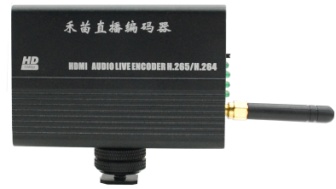 天线WIFI天线×1视频连接线HDMI转Mini HDMI线×1视频连接线HDMI线×1音频线×1固定热靴×1电源适配器5V/2A安装手册×1开通码（贴在本说明书上）×1型 号 选 择HN-HLS02视频HDMI 1.3  HDCP 1.1HDMI分辨率1920×1080_60i/60P、1920×1080_50i、1280×720_60p、1280×720_50p等SDI分辨率1280*720P24、1280*720P25、1280*720P30、1280*720P50、1280*720P60、1920*1080I50、1920*1080I60、1920*1080P24、1920*1080P25、1920*1080P30、1920*1080P50、1920*1080P60编码H.264/H.265码率16kbps～12Mbps码率控制CBR/VBRGOP类型可调编码格式AAC、G.711(ONVIF用)  支持外接音频输入采样率32K  44.1K比特率48K，64K，96K，128K，160K，192K，256K采样精度24 bit码率64Kb/s~384Kb/s网络无线WIFI：2.4G、5G目流HTTP，UTP，RTSP，RTMP，ONVIF 协议配置界面禾苗APP配置或WEB操作界面升级可通过网络进行软件升级尺寸(宽x长x高)  66*100.5*31mm重量单台0.25KG   包装重量：1KG温度范围0~(工作)，-20~(存储)电源电池供电 充电电压5V/功耗5W/1路  电池容量为：3600mAh(13W)HN－HLS02－ProWIfI编码器